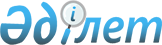 О внесении изменений в решение Глубоковского районного маслихата от 23 декабря 2022 года № 27/2-VII "О Глубоковском районном бюджете на 2023-2025 годы"Решение Глубоковского районного маслихата Восточно-Казахстанской области от 11 сентября 2023 года № 4/2-VIII
      Глубоковский районный маслихат РЕШИЛ:
      1. Внести в решение Глубоковского районного маслихата "О Глубоковском районном бюджете на 2023 - 2025 годы" от 23 декабря 2022 года № 27/2-VII, следующие изменения:
      пункт 1 изложить в новой редакции:
      "1. Утвердить Глубоковский районный бюджет на 2023-2025 годы согласно приложениям 1, 2 и 3 соответственно, в том числе на 2023 год в следующих объемах:
      1) доходы – 10254349,2 тысячи тенге, в том числе:
      налоговые поступления – 6144578,1 тысяча тенге;
      неналоговые поступления – 55174 тысячи тенге;
      поступления от продажи основного капитала – 58341,3 тысячи тенге;
      поступления трансфертов – 3996255,8 тысяч тенге;
      2) затраты – 10771469,4 тысячи тенге;
      3) чистое бюджетное кредитование – -11161 тысяча тенге, в том числе:
      бюджетные кредиты – 72450 тысяч тенге;
      погашение бюджетных кредитов – 83611 тысяч тенге;
      4) сальдо по операциям с финансовыми активами – 0 тысяч тенге, в том числе:
      приобретение финансовых активов – 0 тысяч тенге;
      поступление от продажи финансовых активов государства – 0 тысяч тенге;
      5) дефицит (профицит) бюджета – - 505959,2 тысячи тенге;
      6) финансирование дефицита (использование профицита) бюджета - 505959,2 тысячи тенге, в том числе:
      поступление займов – 322266 тысяч тенге;
      погашение займов – 83611 тысяч тенге;
      используемые остатки бюджетных средств – 267304,2 тысячи тенге.";
      пункт 5 изложить в новой редакции:
      "5. Предусмотреть в районном бюджете на 2023 год целевые текущие трансферты на компенсацию потерь вышестоящего бюджета в связи:
      с изменением функций и лимитов штатной численности исполнительных органов в области образования и подведомственных им государственных учреждений с районного уровня на областной уровень – 2320102 тысяч тенге;
      с ликвидацией Центров занятости населения и созданием областного Центра трудовых ресурсов – 48580 тысяч тенге.";
      пункт 6 изложить в новой редакции:
      "6. Учесть в районном бюджете на 2023 год целевые текущие трансферты в сумме 1839845 тысяч тенге, в том числе из республиканского бюджета в сумме 193358 тысяч тенге, из областного бюджета в сумме 1646487,3 тысячи тенге.
      Распределение целевых текущих трансфертов из областного бюджета бюджету района на 2023 год определяется постановлением Глубоковского районного акимата."; 
      пункт 8 изложить в новой редакции:
      "8. Предусмотреть в районном бюджете на 2023 год целевые трансферты из районного бюджета бюджетам поселков и сельских округов в сумме 1320236,5 тысяч тенге. 
      Распределение целевых трансфертов из районного бюджета бюджетам поселков и сельских округов определяется постановлением Глубоковского районного акимата.";
      приложение 1 изложить в новой редакции согласно приложению к настоящему решению.
      2. Настоящее решение вводится в действие с 1 января 2023 года. Глубоковский районный бюджет на 2023 год
					© 2012. РГП на ПХВ «Институт законодательства и правовой информации Республики Казахстан» Министерства юстиции Республики Казахстан
				
      Председатель Глубоковского районного маслихата 

А. Калигожин
Приложение 
к решению Глубоковского 
районного маслихата 
от 11 сентября 2023 года 
№ 4/2-VIIIПриложение 1 
к решению Глубоковского 
районного маслихата 
от 23 декабря 2022 года 
№ 27/2-VII
Категория
Категория
Категория
Категория
Сумма, тысяч тенге
Класс
Класс
Класс
Сумма, тысяч тенге
Подкласс
Подкласс
Сумма, тысяч тенге
Наименование
Сумма, тысяч тенге
1
2
3
4
5
I. Доходы
10254349,2
Собственные доходы
6258093,4
1
Налоговые поступления
6144578,1
1
01
Подоходный налог
3588936,8
1
Корпоративный подоходный налог
882157,4
1
01
2
Индивидуальный подоходный налог
2706779,4
1
03
Социальный налог
1909153
1
03
1
Социальный налог
1909153
1
04
Налоги на собственность
509351
1
04
1
Налоги на имущество
498454
1
04
3
Земельный налог
10897
1
05
Внутренние налоги на товары, работы и услуги
97152,3
1
05
2
Акцизы
20755
1
05
3
Поступления за использование природных и других ресурсов
52939
1
05
4
Сборы за ведение предпринимательской и профессиональной деятельности
23458,3
1
08
Обязательные платежи, взимаемые за совершение юридически значимых действий и (или) выдачу документов уполномоченными на то государственными органами или должностными лицами
39985
1
08
1
Государственная пошлина
39985
2
Неналоговые поступления
55174
2
01
Доходы от государственной собственности
11461
2
01
5
Доходы от аренды имущества, находящегося в государственной собственности
11332
7
Вознаграждения по кредитам, выданным из государственного бюджета
92
9
Прочие доходы от государственной собственности
37
03
02
Поступления денег от проведения государственных закупок, организуемых государственными учреждениями, финансируемыми из государственного бюджета
595,2
1
Поступления денег от проведения государственных закупок, организуемых государственными учреждениями, финансируемыми из государственного бюджета
595,2
2
04
Штрафы, пени, санкции, взыскания, налагаемые государственными учреждениями, финансируемыми из государственного бюджета, а также содержащимися и финансируемыми из бюджета (сметы расходов) Национального Банка Республики Казахстан
485
2
04
1
Штрафы, пени, санкции, взыскания, налагаемые государственными учреждениями, финансируемыми из государственного бюджета, а также содержащимися и финансируемыми из бюджета (сметы расходов) Национального Банка Республики Казахстан, за исключением поступлений от организаций нефтяного сектора, в Фонд компенсации потерпевшим и Фонд поддержки инфраструктуры образования
485
2
06
Прочие неналоговые поступления
42632,8
2
06
1
Прочие неналоговые поступления
42632,8
3
Поступления от продажи основного капитала
58341,3
01
Продажа государственного имущества, закрепленного за государственными учреждениями
51141,3
1
Продажа государственного имущества, закрепленного за государственными учреждениями
51141,3
3
03
Продажа земли и нематериальных активов
7200
3
03
1
Продажа земли
7200
4
Поступления трансфертов
3996255,8
01
Трансферты из нижестоящих органов государственного управления
112,5
3
Трансферты из бюджетов городов районного значения, сел, поселков, сельских округов
112,5
4
02
Трансферты из вышестоящих органов государственного управления
3996143,3
4
02
2
Трансферты из областного бюджета
3996143,3
Функциональная группа
Функциональная группа
Функциональная группа
Функциональная группа
Функциональная группа
Сумма,тысяч тенге
Функциональная подгруппа
Функциональная подгруппа
Функциональная подгруппа
Функциональная подгруппа
Сумма,тысяч тенге
Администратор бюджетных программ
Администратор бюджетных программ
Администратор бюджетных программ
Сумма,тысяч тенге
Программа
Программа
Сумма,тысяч тенге
Наименование
Сумма,тысяч тенге
1
2
3
4
5
6
II. Затраты
10771469,4
01
Государственные услуги общего характера
2355696,4
1
Представительные, исполнительные и другие органы, выполняющие общие функции государственного управления
851096
112
Аппарат маслихата района (города областного значения)
43451
001
Услуги по обеспечению деятельности маслихата района (города областного значения)
43451
122
Аппарат акима района (города областного значения)
807645
001
Услуги по обеспечению деятельности акима района (города областного значения)
225285,8
003
Капитальные расходы государственного органа
1630
113
Целевые текущие трансферты нижестоящим бюджетам
580729,2
2
Финансовая деятельность
45736,1
452
Отдел финансов района (города областного значения)
45736,1
001
Услуги по реализации государственной политики в области исполнения бюджета и управления коммунальной собственностью района (города областного значения)
41630,1
003
Проведение оценки имущества в целях налогообложения
3961
010
Приватизация, управление коммунальным имуществом, постприватизационная деятельность и регулирование споров, связанных с этим
55
018
Капитальные расходы государственного органа
90
5
Планирование и статистическая деятельность
48501,1
453
Отдел экономики и бюджетного планирования района (города областного значения)
48501,1
001
Услуги по реализации государственной политики в области формирования и развития экономической политики, системы государственного планирования
48501,1
9
Прочие государственные услуги общего характера
1410363,2
454
Отдел предпринимательства и сельского хозяйства района (города областного значения)
50749
001
Услуги по реализации государственной политики на местном уровне в области развития предпринимательства и сельского хозяйства
50489
007
Капитальные расходы государственного органа
260
458
Отдел жилищно-коммунального хозяйства, пассажирского транспорта и автомобильных дорог района (города областного значения)
1357388,9
001
Услуги по реализации государственной политики на местном уровне в области жилищно-коммунального хозяйства, пассажирского транспорта и автомобильных дорог
88849,3
013
Капитальные расходы государственного органа
1620
113
Целевые текущие трансферты нижестоящим бюджетам
1266919,6
472
Отдел строительства, архитектуры и градостроительства района (города областного значения)
2225,3
040
Развитие объектов государственных органов
2225,3
02
Оборона
437903,4
1
Военные нужды
23092,2
122
Аппарат акима района (города областного значения)
23092,2
005
Мероприятия в рамках исполнения всеобщей воинской обязанности
23092,2
2
Организация работы по чрезвычайным ситуациям
414811,2
122
Аппарат акима района (города областного значения)
414811,2
006
Предупреждение и ликвидация чрезвычайных ситуаций масштаба района (города областного значения)
403768,1
007
Мероприятия по профилактике и тушению степных пожаров районного (городского) масштаба, а также пожаров в населенных пунктах, в которых не созданы органы государственной противопожарной службы
11043,1
06
Социальная помощь и социальное обеспечение
855714,7
1
Социальное обеспечение
91802
451
Отдел занятости и социальных программ района (города областного значения)
91802
005
Государственная адресная социальная помощь
90943
057
Обеспечение физических лиц, являющихся получателями государственной адресной социальной помощи, телевизионными абонентскими приставками
859
2
Социальная помощь
602902,7
451
Отдел занятости и социальных программ района (города областного значения)
595973,7
002
Программа занятости
151281
004
Оказание социальной помощи на приобретение  топлива специалистам здравоохранения, образования, социального обеспечения, культуры, спорта и ветеринарии в сельской местности в соответствии с законодательством Республики Казахстан
75631
006
Оказание жилищной помощи
474
007
Социальная помощь отдельным категориям нуждающихся граждан по решениям местных представительных органов
82901,7
010
Материальное обеспечение детей-инвалидов, воспитывающихся и обучающихся на дому
9795
014
Оказание социальной помощи нуждающимся гражданам на дому
211898
017
Обеспечение нуждающихся лиц с инвалидностью протезно-ортопедическими, сурдотехническими и тифлотехническими средствами, специальными средствами передвижения, обязательными гигиеническими средствами, а также предоставление услуг санаторно-курортного лечения, специалиста жестового языка, индивидуальных помощников в соответствии с индивидуальной программой реабилитации лица с инвалидностью
21564
023
Обеспечение деятельности центров занятости населения
42429
458
Отдел жилищно-коммунального хозяйства, пассажирского транспорта и автомобильных дорог района (города областного значения)
6929
068
Социальная поддержка отдельных категорий граждан в виде льготного, бесплатного проезда на городском общественном транспорте (кроме такси) по решению местных представительных органов
6929
9
Прочие услуги в области социальной помощи и социального обеспечения
161010
451
Отдел занятости и социальных программ района (города областного значения)
161010
001
Услуги по реализации государственной политики на местном уровне в области обеспечения занятости и реализации социальных программ для населения
69257
011
Оплата услуг по зачислению, выплате и доставке пособий и других социальных выплат
4494
050
Обеспечение прав и улучшение качества жизни лиц с инвалидностью в Республике Казахстан
81259
094
Предоставление жилищных сертификатов как социальная помощь
6000
07
Жилищно-коммунальное хозяйство
1763972,3
1
Жилищное хозяйство
1105764
458
Отдел жилищно-коммунального хозяйства, пассажирского транспорта и автомобильных дорог района (города областного значения)
192000
004
Обеспечение жильем отдельных категорий граждан
192000
472
Отдел строительства, архитектуры и градостроительства района (города областного значения)
913764
003
Проектирование и (или) строительство, реконструкция жилья коммунального жилищного фонда
737614
004
Проектирование, развитие и (или) обустройство инженерно-коммуникационной инфраструктуры
176150
2
Коммунальное хозяйство
657700,3
472
Отдел строительства, архитектуры и градостроительства района (города областного значения)
657700,3
058
Развитие системы водоснабжения и водоотведения в сельских населенных пунктах
657700,3
3
Благоустройство населенных пунктов
508
458
Отдел жилищно-коммунального хозяйства, пассажирского транспорта и автомобильных дорог района (города областного значения)
508
016
Обеспечение санитарии населенных пунктов
508
08
Культура, спорт, туризм и информационное пространство
810276,5
1
Деятельность в области культуры
428147,7
455
Отдел культуры и развития языков района (города областного значения)
417505,1
003
Поддержка культурно-досуговой работы
417505,1
472
Отдел строительства, архитектуры и градостроительства района (города областного значения)
10642,6
011
Развитие объектов культуры
10642,6
2
Спорт
67094,8
465
Отдел физической культуры и спорта района (города областного значения)
67094,8
001
Услуги по реализации государственной политики на местном уровне в сфере физической культуры и спорта
24510
006
Проведение спортивных соревнований на районном (города областного значения) уровне
6540
007
Подготовка и участие членов сборных команд района (города областного значения) по различным видам спорта на областных спортивных соревнованиях
34544,8
113
Целевые текущие трансферты нижестоящим бюджетам
1500
3
Информационное пространство
214196
455
Отдел культуры и развития языков района (города областного значения)
195198
006
Функционирование районных (городских) библиотек
175914
007
Развитие государственного языка и других языков народа Казахстана
19284
456
Отдел внутренней политики района (города областного значения)
18998
002
Услуги по проведению государственной информационной политики
18998
9
Прочие услуги по организации культуры, спорта, туризма и информационного пространства
100838
455
Отдел культуры и развития языков района (города областного значения)
25211
001
Услуги по реализации государственной политики на местном уровне в области развития языков и культуры
23481
032
Капитальные расходы подведомственных государственных учреждений и организаций
1730
456
Отдел внутренней политики района (города областного значения)
75627
001
Услуги по реализации государственной политики на местном уровне в области информации, укрепления государственности и формирования социального оптимизма граждан
39214
003
Реализация мероприятий в сфере молодежной политики
36105
006
Капитальные расходы государственного органа
308
09
Топливно-энергетический комплекс и недропользование
900000
1
Топливо и энергетика
900000
472
Отдел строительства, архитектуры и градостроительства района (города областного значения)
900000
009
Развитие теплоэнергетической системы
900000
10
Сельское, водное, лесное, рыбное хозяйство, особо охраняемые природные территории, охрана окружающей среды и животного мира, земельные отношения
83594
6
Земельные отношения
34816
463
Отдел земельных отношений района (города областного значения)
34816
001
Услуги по реализации государственной политики в области регулирования земельных отношений на территории района (города областного значения)
33916
006
Землеустройство, проводимое при установлении границ районов, городов областного значения, районного значения, сельских округов, поселков, сел
900
9
Прочие услуги в области сельского, водного, лесного, рыбного хозяйства, охраны окружающей среды и земельных отношений
48778
453
Отдел экономики и бюджетного планирования района (города областного значения)
48778
099
Реализация мер по оказанию социальной поддержки специалистов
48778
11
Промышленность, архитектурная, градостроительная и строительная деятельность
52901,6
2
Архитектурная, градостроительная и строительная деятельность
52901,6
472
Отдел строительства, архитектуры и градостроительства района (города областного значения)
52901,6
001
Услуги по реализации государственной политики в области строительства, архитектуры и градостроительства на местном уровне
39727
013
Разработка схем градостроительного развития территории района, генеральных планов городов районного (областного) значения, поселков и иных сельских населенных пунктов
12815
015
Капитальные расходы государственного органа
359,6
12
Транспорт и коммуникации
937650,3
1
Автомобильный транспорт
866973,7
458
Отдел жилищно-коммунального хозяйства, пассажирского транспорта и автомобильных дорог района (города областного значения)
866973,7
022
Развитие транспортной инфраструктуры
24036,7
023
Обеспечение функционирования автомобильных дорог
68937
045
Капитальный и средний ремонт автомобильных дорог районного значения и улиц населенных пунктов
774000
9
Прочие услуги в сфере транспорта и коммуникаций
70676,6
458
Отдел жилищно-коммунального хозяйства, пассажирского транспорта и автомобильных дорог района (города областного значения)
70676,6
037
Субсидирование пассажирских перевозок по социально значимым городским (сельским), пригородным и внутрирайонным сообщениям
70676,6
13
Прочие
112294,1
9
Прочие
112294,1
452
Отдел финансов района (города областного значения)
112294,1
012
Резерв местного исполнительного органа района (города областного значения)
112294,1
14
Обслуживание долга
36663,6
1
Обслуживание долга
36663,6
452
Отдел финансов района (города областного значения)
36663,6
013
Обслуживание долга местных исполнительных органов по выплате вознаграждений и иных платежей по займам из областного бюджета
36663,6
15
Трансферты
2424802,5
15
1
Трансферты
2424802,5
15
1
452
Отдел финансов района (города областного значения)
2424802,5
006
Возврат неиспользованных (недоиспользованных) целевых трансфертов
461,5
024
Целевые текущие трансферты из нижестоящего бюджета на компенсацию потерь вышестоящего бюджета в связи с изменением законодательства
2368682
054
Возврат сумм неиспользованных (недоиспользованных) целевых трансфертов, выделенных из республиканского бюджета за счет целевого трансферта из Национального фонда Республики Казахстан
8542
038
Субвенции
47117
III. Чистое бюджетное кредитование
-11161
Бюджетные кредиты
72450
10
Сельское, водное, лесное, рыбное хозяйство, особо охраняемые природные территории, охрана окружающей среды и животного мира, земельные отношения
72450
9
Прочие услуги в области сельского, водного, лесного, рыбного хозяйства, охраны окружающей среды и земельных отношений
72450
453
Отдел экономики и бюджетного планирования района (города областного значения)
72450
10
006
Бюджетные кредиты для реализации мер социальной поддержки специалистов
72450
Погашение бюджетных кредитов
83611
5
Погашение бюджетных кредитов
83611
01
Погашение бюджетных кредитов
83611
01
1
Погашение бюджетных кредитов, выданных из государственного бюджета
83611
IV. Сальдо по операциям с финансовыми активами
0
приобретение финансовых активов
0
поступления от продажи финансовых активов государства
0
V. Дефицит (профицит) бюджета
-505959,2
VI. Финансирование дефицита (использование профицита) бюджета
505959,2
Поступления займов
322266
7
Поступления займов
322266
01
Внутренние государственные займы
322266
2
Договоры займа
322266
Займы, получаемые местным исполнительным органом района (города областного значения)
322266
Погашение займов
83611
16
Погашение займов
83611
1
Погашение займов
83611
452
Отдел финансов района (города областного значения)
83611
008
Погашение долга местного исполнительного органа перед вышестоящим бюджетом
83611
8
Используемые остатки бюджетных средств
267304,2
01
Остатки бюджетных средств
267304,2
1
Свободные остатки бюджетных средств
267304,2